Commencement 7:00pm 	Welcome and Acknowledgment of Country by Chair, Martin Peelgrane 	Apologies 	Confirmation of Minutes of Previous General Meeting, 6 October 2020.3.1	Matters arising from Minutes:	3.1.1	Cottonwood Street Footpath3.1.2	Queries to Cr O’Pray re proponent commitments from the SCAEP EIS3.1.3	Mudjimba Beach Holiday Park expansion issues – caravans double parking and failure of council to provide a designated off-street or suitably signed short term waiting area3.1.4	No caravan sign at corner of Coolibah and Sundew Streets 	Presentation by Mudjimba Surf Life Saving Club representative 	Council Update by Councillor Jason O’Pray5.1	Queries from residents 	Airport Working Group Update.	North Shore Flooding Forum Report by Darren Edwards  	OSCAR Report – see attached	Twin Waters West Appeal Update – see attachedManagement Committee UpdateSunshine Coast Australia Day AwardsOther Business – from the FloorNext Meeting Date: 2 February 2021Close MeetingATTACHMENTSAgenda Item 8 – OSCAR Report:	A number of ‘Have your Say’ opportunities exist via the Sunshine Coast Council website.  All residents are encouraged to comment on matters that concern the Coast to ensure continued community consultation.  Please visit the OSCAR website for details of these and other issues across the Sunshine Coast.Agenda Item 9 – Twin Waters West Appeal update:	The ‘without prejudice’ conference is now to be held in Brisbane on 8 December 2020.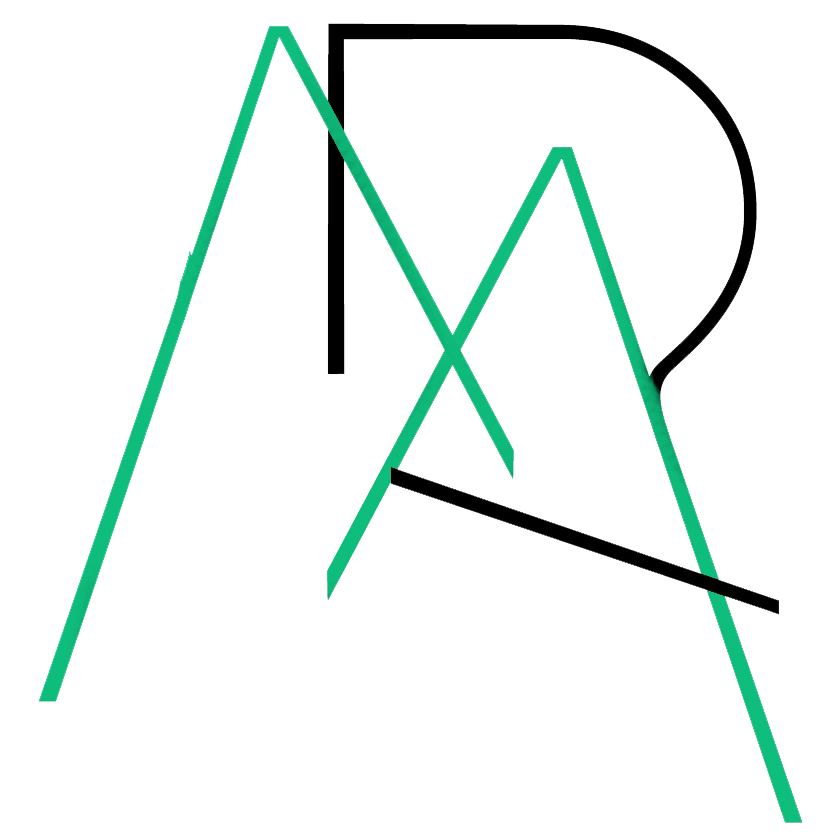 MUDJIMBAResidents’ Association Inc.GENERAL MEETING AGENDA1 December 2020Mudjimba Community Hall, 41 Cottonwood St